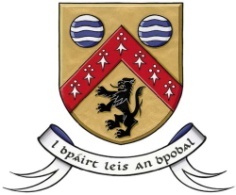 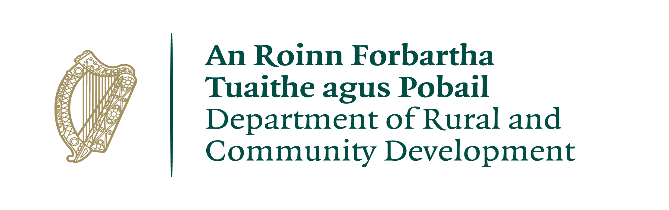 CLÁR Funding 2019Expression of Interest FormMeasure 2:  Support for Play Areas (including MUGA’s) Please note: It is important that this Form is completed fully and accurately and that any additional/supplementary information required is also supplied at the time of submission.  Project Information Return form by post to CLÁR Scheme Measure 2 2019, Sport & Leisure Section, Laois County Council, Áras an Chontae, Portlaoise Co. Laois, or by email to sports@laoiscoco.ie by 12.00 noon on Wednesday, 13th April, 2019.Project Name:School/Community Name:School/Community Contact Person:School Roll Number if applicable: School/Community Address:School/Community Contact Telephone Number:School/Community Contact Email Address:Location/details of proposed worksDED Name:DED ID Number:Detailed Description of  works proposed :Detailed Description of  works proposed :Detailed Description of  works proposed :Rational/need for the works:Rational/need for the works:Rational/need for the works:Are these works part of a larger project? (Y/N)If yes, please provide detailsAre these works part of a larger project? (Y/N)If yes, please provide detailsWas an application in respect of this facility approved under CLÁR or any other scheme in the past 3 years? (Y/N)If yes, please provide details.Was an application in respect of this facility approved under CLÁR or any other scheme in the past 3 years? (Y/N)If yes, please provide details.Has an application for funding for this project been submitted to CLÁR or any other scheme or programme in the past 3 years? (Y/N)If yes, please provide details.Has an application for funding for this project been submitted to CLÁR or any other scheme or programme in the past 3 years? (Y/N)If yes, please provide details.Are all necessary permissions in place? (Y/N/NA) Are all necessary permissions in place? (Y/N/NA) Where necessary permisisons are in place, is documentary evidence attached? (Y/N)Where necessary permisisons are in place, is documentary evidence attached? (Y/N)Where necessary permissions are not in place, please provide any relevant information.Where necessary permissions are not in place, please provide any relevant information.Has evidence of ownership/lease been provided? (Y/N/NA)Has evidence of ownership/lease been provided? (Y/N/NA)The facility will be open to the public (Y/N)The facility will be open to the public (Y/N)Total cost of project:Total cost of project:€% Match Funding being provided (minimum 10% of total project cost):% Match Funding being provided (minimum 10% of total project cost):€Has evidence of the availability of Match Funding been provided? (Y/N)Has evidence of the availability of Match Funding been provided? (Y/N)Administration/Professional fees  element of funding if applicable (not more than 10% of overall project cost)Administration/Professional fees  element of funding if applicable (not more than 10% of overall project cost)€Amount being sought under this CLÁR applicationAmount being sought under this CLÁR application€Is a full breakdown of the estimated cost attached? (Y/N)Is a full breakdown of the estimated cost attached? (Y/N)If you wish to provide any additional information to support the application :   Please complete the section below or attach separately.If you wish to provide any additional information to support the application :   Please complete the section below or attach separately.If you wish to provide any additional information to support the application :   Please complete the section below or attach separately.